An dieGemeinde SchwendtDorf 26385 SchwendtVeranstaltungsanmeldungGemäß  § 4 Abs. 1 Tiroler Veranstaltungsgesetz 2003 – TVGArt der Veranstaltung:										
Veranstaltungszeitraum:									VERANSTALTERNatürliche PersonFamilienname:				Vorname:				
Geburtsdatum:				Staatsbürgerschaft:			Anschrift:										Telefonnummer:			Fax:			E-Mail:			Juristische PersonFirmenwortlaut/Vereinsname:							Anschrift:										
Geschäftsführer/Obmann:Familienname:				Vorname:				
Geburtsdatum:				Staatsbürgerschaft			
Telefonnummer:			Fax:			E-Mail:			
Anschrift:										
Verantwortliche Aufsichtsperson des Veranstalters vor Ort (nach § 16 Abs.1)Familienname:				Vorname:				
Geburtsdatum:				Staatsbürgerschaft:			
Anschrift:										
Erreichbarkeit vor Ort (persönlich/Mobiltelefon)					VERANSTALTUNGArt der Veranstaltung (z.B. Konzert, Ball, Party, Vorführung, Ausstellung, Zirkus,Tierschau, Vortrag, Sportveranstaltung etc.)
(Bezeichnung/Name der Veranstaltung)Eintritt:					 Ja		 Nein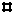 Freiwillige Spenden:			 Ja		 NeinTanz:					 Ja		 NeinLivemusik:				 Ja		 NeinMechanische Musik:			 Ja		 NeinVeranstaltungstag, zeitlicher Beginn und Ende der Veranstaltung (Datum und Uhrzeit)Ort der Veranstaltung:								Anschrift:									Erwartete Besucher- bzw. Teilnehmerzahl:			Beschreibung des Programmablaufes (eventuell auf einem Beiblatt)Erfolgt die Verwendung einer Betriebsanlage:		 Ja		 NeinGegebenfalls ist die genaue Angabe über die Art, Lage, Ausgestaltung und das Fassungsvermögen der Betriebsanlage sowie der Nachweis des Verfügungsrechtes darüber; weiters sind die Betriebsanlagegenehmigung in 2facher Ausfertigung oder der letzte Überprüfungsbefund beizuschließen.Bei Betriebsanlagen, die das Leben oder die Gesundheit von Menschen oder die Sicherheit von Sachen gefährden bzw. Menschen durch Lärm, Geruch, Rauch, Erschütterung, Lichteinwirkung oder Schwingungen oder auf andere Weise unzumutbar belästigen könnten, ist eine genaue technische Beschreibung aus der hervorgeht, wie eine Beeinträchtigung dieser Interessen vermieden oder vermindert werden kann und der letzte Überprüfungsbefund, beizulegen.VERANSTALTUNGSEINRICHTUNGENWelche der nachstehenden Einrichtungen werden bei der Durchführung der Veranstaltung verwendet?Musikanlage			 Ja		 NeinEinsatz von Laser:			 Ja		 NeinOffenes Feuer:			 Ja		 NeinSonstige Effekte und Attraktionen (Lichtshow, Nebel- und Rauchmaschine)					 Ja		 NeinVerwendung von pyrotechnischen Artikeln der Klasse I/II/III/IV	 Ja	 NeinVerwendung von Dekomaterial:	 Ja	 schwer brennbar	schwach qualmend					 Nein	 nicht abtropfbarBühne(n)				 Ja		 Nein		Anzahl:		Zelte				 Ja		 Nein		Anzahl:		Partyzelte (Ausmaß)		 Ja		 Nein		Anzahl:		Anzahl der Sitzplätze:					Anzahl der Stehplätze:					Ausgaben von Speisen und Getränken:			 Ja		 NeinAnzahl der Getränkestände:				Gasbetrieb:							 Ja		 NeinElektrobetrieb:						 Ja		 NeinAnzahl von Biertischgarnituren:			Sonstiges:						Auf- und Abbauzeiten bei der Verwendung obiger Einrichtungen:			SICHERHEITSMASSNAHMENHINWEIS: Bei Veranstaltungen, zu denen mehr als 1.500 Besucher oder Teilnehmer gleichzeitig erwartet werden, sind unter Beiziehung der Sicherheitsbehörde und des Träger des örtlichen Rettungsdienstes erstellte sicherheits- und rettungstechnischen Konzepte sowie Angaben über die zur Vermeidung von sonstigen Notfällen oder zur Verminderung ihrer Auswirkungen vorgesehenen Maßnahmen vorzulegen; sofern dies aufgrund der Art der Veranstaltung oder der Art und/oder des Umfanges der Betriebsanlage erforderlich ist, haben an der Erstellung des sicherheits- und rettungstechnischen Konzeptes auch sonstige fachlich hiezu befähigte Personen mitzuwirken.Eigener Ordner- und Sicherheitsdienst vorhanden:		 Ja		 NeinOrdner- und Sicherheitsdienst erfolgt durch:					Anzahl der Ordner- und Sicherheitsbediensteten:					Rettungsdienst erfolgt durch:							Schwendt, am																Unterschrift/Stempel